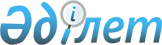 Ақжар аудандық мәслихатының 2020 жылғы 25 желтоқсандағы № 66-3 "2021-2023 жылдарға арналған Ақжар аудандық бюджетін бекіту туралы" шешіміне өзгерістер мен толықтыру енгізу туралыСолтүстік Қазақстан облысы Ақжар аудандық мәслихатының 2021 жылғы 31 наурыздағы № 4-1 шешімі. Солтүстік Қазақстан облысының Әділет департаментінде 2021 жылғы 6 сәуірде № 7274 болып тіркелді
      Қазақстан Республикасының 2008 жылғы 4 желтоқсандағы Бюджет кодексінің 109-бабына, Қазақстан Республикасының 2001 жылғы 23 қаңтардағы "Қазақстан Республикасындағы жергілікті мемлекеттік басқару және өзін-өзі басқару туралы" Заңының 6-бабына сәйкес Ақжар аудандық мәслихаты ШЕШІМ ҚАБЫЛДАДЫ:
      1. Ақжар аудандық мәслихатының "2021-2023 жылдарға арналған Ақжар аудандық бюджетін бекіту туралы" 2020 жылғы 25 желтоқсандағы № 66-3 шешіміне (2021 жылдың 11 қаңтарында Қазақстан Республикасы нормативтік құқықтық актілерінің электрондық түрдегі эталондық бақылау банкінде жарияланған, Нормативтік құқықтық актілерді мемлекеттік тіркеу тізілімінде № 6886 тіркелген) мынадай өзгерістер мен толықтыру енгізілсін:
      1- тармақ жаңа редакцияда жазылсын:
      "1. 2021-2023 жылдарға арналған Ақжар аудандық бюджеті осы шешімге тиісінше 1, 2 және 3 қосымшаларға сәйкес, 2021 жылға келесі көлемдерде бекітілсін:
      1) кірістер – 4 221 186,9 мың теңге:
      салықтық түсімдер – 382 008,3 мың теңге;
      салықтық емес түсімдер – 8 966 мың теңге;
      негізгі капиталды сатудан түсетін түсімдер – 10 000 мың теңге;
      трансферттер түсімі – 3 820 212,6 мың теңге;
      2) шығындар – 4 325 124 мың теңге;
      3) таза бюджеттік кредиттеу – 119 087 мың теңге:
      бюджеттік кредиттер – 166 269 мың теңге;
      бюджеттік кредиттерді өтеу – 47 182 мың теңге;
      4) қаржы активтерімен операциялар бойынша сальдо – 0 мың теңге:
      қаржы активтерін сатып алу – 0 мың теңге;
      мемлекеттің қаржы активтерін сатудан түсетін түсімдер - 0 мың теңге;
      5) бюджет тапшылығы (профициті) – -223 024,1 мың теңге;
      6) бюджет тапшылығын қаржыландыру (профицитін пайдалану) – 223 024,1 мың теңге:
      қарыздар түсімі – 166 269 мың теңге;
      қарыздарды өтеу – 47 182 мың тенге;
      бюджет қаражатының пайдаланылатын қалдықтары – 103 937,1 мың теңге.";
      мынадай мазмұндағы 9-1 тармақпен толықтырылсын:
      "9-1. Осы шешімге 3 қосымшаға сәйкес аудандық бюджет қаржылық жыл басына қалыптасқан бюджеттік қаражаттың бос қалдықтарын және республикалық және облыстық бюджеттерден 2020 жылы пайдаланылмаған (толық пайдаланылмаған) берілген нысаналы трансферттерді қайтару есебінен шығыстар көзделсін.
      Аудандық бюджет қаржылық жыл басына қалыптасқан бюджеттік қаражаттың бос қалдықтарын және республикалық және облыстық бюджеттерден 2020 жылы пайдаланылмаған (толық пайдаланылмаған) берілген нысаналы трансферттерді қайтару есебінен шығыстарын бөлу Солтүстік Қазақстан облысы Ақжар ауданы әкімдігінің "2021-2023 жылдарға арналған Ақжар аудандық бюджет туралы" Ақжар аудандық мәслихатының шешімін іске асыру туралы" қаулысымен айқындалады";
      көрсетілген шешімнің 1, 6 қосымшалары осы шешімнің 1, 2 қосымшаларына сәйкес жаңа редакцияда мазмұндалсын;
      осы шешімнің 3 қосымшасына сәйкес 7 қосымшасымен толықтырылсын.
      2. Осы шешім 2021 жылдың 1 қаңтарынан бастап қолданысқа енгізіледі. Ақжар ауданының 2021 жылға арналған бюджеті 2021 жылға арналған бюджеттің инвестициялық жобаларына және аудандық бюджет бағдарламаларына бөлінетін дамудың бюджеттік бағдарламалардың тізбесі 2021 жылғы 1 қаңтарда қалыптасқан бюджет қаражатының бос қалдықтары есебінен және 2020 жылға облыстық бюджеттен және республикалық бюджеттен пайдаланылмаған (толық пайдаланылмаған) мақсатты трансферттерді қайтару 2021 жылға арналған аудандық бюджеттің шығыстарын бөлу
					© 2012. Қазақстан Республикасы Әділет министрлігінің «Қазақстан Республикасының Заңнама және құқықтық ақпарат институты» ШЖҚ РМК
				
      Солтүстік Қазақстан облысы Ақжар
аудандық мәслихат сессиясының төрағасы

С. Ахметова

      Ақжар аудандық мәслихат хатшысы

А. Хоршат
Солтүстік Қазақстан облысыАқжар аудандық мәслихатының2021 жылғы 31 наурыздағы№ 4-1 шешімінеқосымшаСолтүстік Қазақстан облысы Ақжар аудандық мәслихатының 2020 жылғы 25 желтоқсандағы№ 66-3 шешіміне 1 қосымша
Санаты
Санаты
Санаты
Санаты
Атауы
Атауы
Сомасы, мың тенге
Сыныбы
Сыныбы
Сыныбы
Атауы
Атауы
Сомасы, мың тенге
Кіші сыныбы
Атауы
Атауы
Сомасы, мың тенге
1)Кірістер
1)Кірістер
4221186,9
1
Салықтық түсімдер
Салықтық түсімдер
382008,3
03
03
Әлеуметтiк салық
Әлеуметтiк салық
238309,3
1
Әлеуметтік салық
Әлеуметтік салық
238309,3
04
04
Меншiкке салынатын салықтар
Меншiкке салынатын салықтар
56365
1
Мүлiкке салынатын салықтар
Мүлiкке салынатын салықтар
56365
05
05
Тауарларға, жұмыстарға және қызметтерге салынатын iшкi салықтар
Тауарларға, жұмыстарға және қызметтерге салынатын iшкi салықтар
85334
2
Акциздер
Акциздер
1198
3
Табиғи және басқа да ресурстарды пайдаланғаны үшiн түсетiн түсiмдер
Табиғи және басқа да ресурстарды пайдаланғаны үшiн түсетiн түсiмдер
80000
4
Кәсiпкерлiк және кәсiби қызметтi жүргiзгенi үшiн алынатын алымдар
Кәсiпкерлiк және кәсiби қызметтi жүргiзгенi үшiн алынатын алымдар
4136
08
08
Заңдық маңызы бар әрекеттерді жасағаны және (немесе) оған уәкілеттігі бар мемлекеттік органдар немесе лауазымды адамдар құжаттар бергені үшін алынатын міндетті төлемдер
Заңдық маңызы бар әрекеттерді жасағаны және (немесе) оған уәкілеттігі бар мемлекеттік органдар немесе лауазымды адамдар құжаттар бергені үшін алынатын міндетті төлемдер
2000
1
Мемлекеттік баж
Мемлекеттік баж
2000
2
Салықтық емес түсiмдер
Салықтық емес түсiмдер
8966
01
01
Мемлекеттік меншіктен түсетін кірістер
Мемлекеттік меншіктен түсетін кірістер
6566
5
Мемлекет меншігіндегі мүлікті жалға беруден түсетін кірістер
Мемлекет меншігіндегі мүлікті жалға беруден түсетін кірістер
2856
7
Мемлекеттік бюджеттен берілген кредиттер бойынша сыйақылар
Мемлекеттік бюджеттен берілген кредиттер бойынша сыйақылар
458
9
Мемлекет меншігінен түсетін басқа да кірістер 
Мемлекет меншігінен түсетін басқа да кірістер 
3252
06
06
Басқа да салықтық емес түсiмдер
Басқа да салықтық емес түсiмдер
2400
1
Басқа да салықтық емес түсiмдер
Басқа да салықтық емес түсiмдер
2400
3
Негізгі капиталды сатудан түсетін түсімдер
Негізгі капиталды сатудан түсетін түсімдер
10000
03
03
Жердi және материалдық емес активтердi сату
Жердi және материалдық емес активтердi сату
10000
1
Жерді сату
Жерді сату
10000
4
Трансферттердің түсімдері
Трансферттердің түсімдері
3820212,6
01
01
Төмен тұрған мемлекеттiк басқару органдарынан трансферттер
Төмен тұрған мемлекеттiк басқару органдарынан трансферттер
78,6
3
Аудандық маңызы бар қалалардың, ауылдардың, кенттердің, ауылдық округтардың бюджеттерінен трансферттер
Аудандық маңызы бар қалалардың, ауылдардың, кенттердің, ауылдық округтардың бюджеттерінен трансферттер
78,6
02
02
Мемлекеттiк басқарудың жоғары тұрған органдарынан түсетiн трансферттер
Мемлекеттiк басқарудың жоғары тұрған органдарынан түсетiн трансферттер
3820134
2
Облыстық бюджеттен түсетiн трансферттер
Облыстық бюджеттен түсетiн трансферттер
3820134
Функционалдық топ
Функционалдық топ
Функционалдық топ
Функционалдық топ
Функционалдық топ
Атауы
Сомасы, мың теңге
Бюджеттік бағдарламалардың әкімшісі
Бюджеттік бағдарламалардың әкімшісі
Бюджеттік бағдарламалардың әкімшісі
Атауы
Сомасы, мың теңге
Бағдарлама
Атауы
Сомасы, мың теңге
2) Шығындар
4325124
01
01
Жалпы сипаттағы мемлекеттiк қызметтер
457085,9
112
112
Аудан (облыстық маңызы бар қала) мәслихатының аппараты
27507,1
001
Аудан (облыстық маңызы бар қала) мәслихатының қызметін қамтамасыз ету жөніндегі қызметтер
19076,6
003
Мемлекеттік органның күрделі шығыстары
8430,5
122
122
Аудан (облыстық маңызы бар қала) әкімінің аппараты
213631,8
001
Аудан (облыстық маңызы бар қала) әкімінің қызметін қамтамасыз ету жөніндегі қызметтер
130553,8
003
Мемлекеттік органның күрделі шығыстары
59088
113
Төменгі тұрған бюджеттерге берілетін нысаналы ағымдағы трансферттер
23990
459
459
Ауданның (облыстық маңызы бар қаланың) экономика және қаржы бөлімі
40902
003
Салық салу мақсатында мүлікті бағалауды жүргізу
591
010
Жекешелендіру, коммуналдық меншікті басқару, жекешелендіруден кейінгі қызмет және осыған байланысты дауларды реттеу
254
001
Ауданның (облыстық маңызы бар қаланың) экономикалық саясаттын қалыптастыру мен дамыту, мемлекеттік жоспарлау, бюджеттік атқару және коммуналдық меншігін басқару саласындағы мемлекеттік саясатты іске асыру жөніндегі қызметтер
33057
015
Мемлекеттік органның күрделі шығыстары
7000
492
492
Ауданның (облыстық маңызы бар қаланың) тұрғын үй-коммуналдық шаруашылығы, жолаушылар көлігі, автомобиль жолдары және тұрғын үй инспекциясы бөлімі
175045
001
Жергілікті деңгейде тұрғын үй-коммуналдық шаруашылығы, жолаушылар көлігі, автомобиль жолдары және тұрғын үй инспекциясы саласындағы мемлекеттік саясатты іске асыру жөніндегі қызметтер
12379
113
Төменгі тұрған бюджеттерге берілетін нысаналы ағымдағы трансферттер
162666
02
02
Қорғаныс
8691
122
122
Аудан (облыстық маңызы бар қала) әкімінің аппараты
8691
005
Жалпыға бірдей әскери міндетті атқару шеңберіндегі іс-шаралар
5520
006
Аудан (облыстық маңызы бар қала) ауқымындағы төтенше жағдайлардың алдын алу және оларды жою
1800
007
Аудандық (қалалық) ауқымдағы дала өрттерінің, сондай-ақ мемлекеттік өртке қарсы қызмет органдары құрылмаған елдi мекендерде өрттердің алдын алу және оларды сөндіру жөніндегі іс-шаралар
1371
06
06
Әлеуметтiк көмек және әлеуметтiк қамсыздандыру
351472,6
451
451
Ауданның (облыстық маңызы бар қаланың) жұмыспен қамту және әлеуметтік бағдарламалар бөлімі
351472,6
005
Мемлекеттік атаулы әлеуметтік көмек
69120
002
Жұмыспен қамту бағдарламасы
173959
007
Жергілікті өкілетті органдардың шешімі бойынша мұқтаж азаматтардың жекелеген топтарына әлеуметтік көмек
17018,6
010
Үйден тәрбиеленіп оқытылатын мүгедек балаларды материалдық қамтамасыз ету
1489
014
Мұқтаж азаматтарға үйде әлеуметтiк көмек көрсету
10241
017
Оңалтудың жеке бағдарламасына сәйкес мұқтаж мүгедектердi мiндеттi гигиеналық құралдармен қамтамасыз ету, қозғалуға қиындығы бар бірінші топтағы мүгедектерге жеке көмекшінің және есту бойынша мүгедектерге қолмен көрсететiн тіл маманының қызметтерін ұсыну
21387
023
Жұмыспен қамту орталықтарының қызметін қамтамасыз ету
34301
001
Жергілікті деңгейде халық үшін әлеуметтік бағдарламаларды жұмыспен қамтуды қамтамасыз етуді іске асыру саласындағы мемлекеттік саясатты іске асыру жөніндегі қызметтер
22837
011
Жәрдемақыларды және басқа да әлеуметтік төлемдерді есептеу, төлеу мен жеткізу бойынша қызметтерге ақы төлеу
1120
07
07
Тұрғын үй-коммуналдық шаруашылық
770620,3
472
472
Ауданның (облыстық маңызы бар қаланың) құрылыс, сәулет және қала құрылысы бөлімі
423712
004
Инженерлік-коммуникациялық инфрақұрылымды жобалау, дамыту және (немесе) жайластыру
60762
098
Коммуналдық тұрғын үй қорының тұрғын үйлерін сатып алу
362950
492
492
Ауданның (облыстық маңызы бар қаланың) тұрғын үй-коммуналдық шаруашылығы, жолаушылар көлігі, автомобиль жолдары және тұрғын үй инспекциясы бөлімі
346908,3
003
Мемлекеттік тұрғын үй қорын сақтауды ұйымдастыру
2076,3
012
Сумен жабдықтау және су бұру жүйесінің жұмыс істеуі
159182
026
Ауданның (облыстық маңызы бар қаланың) коммуналдық меншігіндегі жылу жүйелерін қолдануды ұйымдастыру
171300
028
Коммуналдық шаруашылығын дамыту
3325
015
Елдi мекендердегі көшелердi жарықтандыру
9025
016
Елдi мекендердiң санитариясын қамтамасыз ету
2000
08
08
Мәдениет, спорт, туризм және ақпараттық кеңістiк
198318,8
478
478
Ауданның (облыстық маңызы бар қаланың) ішкі саясат, мәдениет және тілдерді дамыту бөлімі
32773
009
Мәдени-демалыс жұмысын қолдау
32773
465
465
Ауданның (облыстық маңызы бар қаланың) дене шынықтыру және спорт бөлімі
17486
001
Жергілікті деңгейде дене шынықтыру және спорт саласындағы мемлекеттік саясатты іске асыру жөніндегі қызметтер
10517
006
Аудандық (облыстық маңызы бар қалалық) деңгейде спорттық жарыстар өткiзу
6969
478
478
Ауданның (облыстық маңызы бар қаланың) ішкі саясат, мәдениет және тілдерді дамыту бөлімі
148059,8
005
Мемлекеттік ақпараттық саясат жүргізу жөніндегі қызметтер
8828
007
Аудандық (қалалық) кiтапханалардың жұмыс iстеуi
63518
008
Мемлекеттiк тiлдi және Қазақстан халқының басқа да тiлдерін дамыту
771
001
Ақпаратты, мемлекеттілікті нығайту және азаматтардың әлеуметтік сенімділігін қалыптастыру саласында жергілікті деңгейде мемлекеттік саясатты іске асыру жөніндегі қызметтер
19066
004
Жастар саясаты саласында іс-шараларды іске асыру
7850
032
Ведомстволық бағыныстағы мемлекеттік мекемелер мен ұйымдардың күрделі шығыстары
7600
052
"Ауыл-Ел бесігі" жобасы шеңберінде ауылдық елді мекендердегі әлеуметтік және инженерлік инфрақұрылым бойынша іс-шараларды іске асыру
19933
113
Төменгі тұрған бюджеттерге берілетін нысаналы ағымдағы трансферттер
20493,8
10
10
Ауыл, су, орман, балық шаруашылығы, ерекше қорғалатын табиғи аумақтар, қоршаған ортаны және жануарлар дүниесін қорғау, жер қатынастары
126685
811
811
Ауданның (облыстық маңызы бар қаланың) ауыл шаруашылығы бөлімі
79447
001
Жергілікті деңгейде ауыл шаруашылығы, қәсіпкерлік және ветеринария саласындағы мемлекеттік саясатты іске асыру жөніндегі қызметтер
43929
006
Мемлекеттік органның күрделі шығыстары
35518
463
463
Ауданның (облыстық маңызы бар қаланың) жер қатынастары бөлімі
18960
001
Аудан (облыстық маңызы бар қала) аумағында жер қатынастарын реттеу саласындағы мемлекеттік саясатты іске асыру жөніндегі қызметтер
10417
003
Елдi мекендердi жер-шаруашылық орналастыру
1543
007
Мемлекеттік органның күрделі шығыстары
7000
459
459
Ауданның (облыстық маңызы бар қаланың) экономика және қаржы бөлімі
28278
099
Мамандарға әлеуметтік қолдау көрсету жөніндегі шараларды іске асыру
28278
11
11
Өнеркәсіп, сәулет, қала құрылысы және құрылыс қызметі
16115,1
472
472
Ауданның (облыстық маңызы бар қаланың) құрылыс, сәулет және қала құрылысы бөлімі
16115,1
001
Жергілікті деңгейде құрылыс, сәулет және қала құрылысы саласындағы мемлекеттік саясатты іске асыру жөніндегі қызметтер
12001,1
013
Аудан аумағында қала құрылысын дамытудың кешенді схемаларын, аудандық (облыстық) маңызы бар қалалардың, кенттердің және өзге де ауылдық елді мекендердің бас жоспарларын әзірлеу
3930
015
Мемлекеттік органның күрделі шығыстары
184
12
12
Көлiк және коммуникация
12300
492
492
Ауданның (облыстық маңызы бар қаланың) тұрғын үй-коммуналдық шаруашылығы, жолаушылар көлігі, автомобиль жолдары және тұрғын үй инспекциясы бөлімі
12300
023
Автомобиль жолдарының жұмыс істеуін қамтамасыз ету
12300
13
13
Басқалар
7472
459
459
Ауданның (облыстық маңызы бар қаланың) экономика және қаржы бөлімі
7472
012
Ауданның (облыстық маңызы бар қаланың) жергілікті атқарушы органының резерві
7472
14
14
Борышқа қызмет көрсету
458
459
459
Ауданның (облыстық маңызы бар қаланың) экономика және қаржы бөлімі
458
021
Жергілікті атқарушы органдардың облыстық бюджеттен қарыздар бойынша сыйақылар мен өзге де төлемдерді төлеу бойынша борышына қызмет көрсету
458
15
15
Трансферттер
2375905,3
459
459
Ауданның (облыстық маңызы бар қаланың) экономика және қаржы бөлімі
2375905,3
006
Пайдаланылмаған (толық пайдаланылмаған) нысаналы трансферттерді қайтару
10,3
024
Заңнаманы өзгертуге байланысты жоғары тұрған бюджеттің шығындарын өтеуге төменгі тұрған бюджеттен ағымдағы нысаналы трансферттер
2105777
038
Субвенциялар
270118
3) Таза бюджеттік кредиттеу
119087
Бюджеттік кредиттер
166269
10
10
Ауыл, су, орман, балық шаруашылығы, ерекше қорғалатын табиғи аумақтар, қоршаған ортаны және жануарлар дүниесін қорғау, жер қатынастары
166269
459
459
Ауданның (облыстық маңызы бар қаланың) экономика және қаржы бөлімі
166269
018
Мамандарды әлеуметтік қолдау шараларын іске асыру үшін бюджеттік кредиттер
166269
Санаты
Санаты
Санаты
Санаты
Атауы
Сомасы, мың тенге
Сыныбы
Сыныбы
Сыныбы
Атауы
Сомасы, мың тенге
Кіші сыныбы
Атауы
Сомасы, мың тенге
5
5
Бюджеттік кредиттерді өтеу
47182
01
01
Бюджеттік кредиттерді өтеу
47182
1
Мемлекеттік бюджеттен берілген бюджеттік кредиттерді өтеу
47182
4) Қаржы активтерімен операциялар бойынша сальдо
0
5) Бюджет тапшылығы (профициті)
-223024,1
6) Бюджет тапшылығын қаржыландыру (профицитін пайдалану)
223024,1
Санаты
Санаты
Санаты
Санаты
Атауы
Сомасы, мың тенге
Сыныбы
Сыныбы
Сыныбы
Атауы
Сомасы, мың тенге
Кіші сыныбы
Атауы
Сомасы, мың тенге
7
7
Қарыздар түсімі
166269
01
01
Мемлекеттік ішкі қарыздар
166269
2
Қарыз алу келісім-шарттары
166269
Функционалдық топ
Функционалдық топ
Функционалдық топ
Функционалдық топ
Функционалдық топ
Атауы
Сомасы, мың тенге
Бюджеттік бағдарламалардың әкімшісі
Бюджеттік бағдарламалардың әкімшісі
Бюджеттік бағдарламалардың әкімшісі
Атауы
Сомасы, мың тенге
Бағдарлама
Атауы
Сомасы, мың тенге
16
16
Қарыздарды өтеу
47182
459
459
Ауданның (облыстық маңызы бар қаланың) экономика және қаржы бөлімі
47182
005
Жергілікті атқарушы органның жоғары тұрған бюджет алдындағы борышын өтеу
47182
Санаты
Санаты
Санаты
Санаты
 

Атауы
Сомасы, мың тенге
Сыныбы
Сыныбы
Сыныбы
 

Атауы
Сомасы, мың тенге
Кіші сыныбы
 

Атауы
Сомасы, мың тенге
8
8
Бюджет қаражатының пайдаланалатын қалдықтары
103937,1
01
01
Бюджет қаражаты қалдықтары
103937,1
1
Бюджет қаражатының бос қалдықтары
103937,1Ақжар аудандық мәслихаттын2021 жылғы 31 наурыздағы № 4-1шешіміне 2 қосымшаСолтүстік Қазақстан облысыАқжар аудандық маслихаттың2020 жылғы 25 желтоқсандағы№ 66-3 шешіміне 6 қосымша
Функционалдық топ
Функционалдық топ
Функционалдық топ
Атауы
Сомасы мың теңге
Бюджеттік бағдарламалардың әкімшісі
Бюджеттік бағдарламалардың әкімшісі
Атауы
Сомасы мың теңге
Бағдарлама
Атауы
Сомасы мың теңге
07
Тұрғын үй-коммуналдық шаруашылық
64087
472
Ауданның (облыстық маңызы бар қаланың) құрылыс, сәулет және қала құрылысы бөлімі
60762
004
Инженерлік-коммуникациялық инфрақұрылымды жобалау, дамыту және (немесе) жайластыру
60762
492
Ауданның (облыстық маңызы бар қаланың) тұрғын үй-коммуналдық шаруашылығы, жолаушылар көлігі, автомобиль жолдары және тұрғын үй инспекциясы бөлімі
3325
028
Коммуналдық шаруашылығын дамыту
3325Ақжар аудандық мәслихаттын2021 жылғы 31 наурыздағы № 4-1шешіміне 3 қосымшаСолтүстік Қазақстан облысыАқжар аудандық маслихаттың2020 жылғы 25 желтоқсандағы№ 66-3 шешіміне 7 қосымша
Санаты
Санаты
Санаты
Санаты
Санаты
Атауы
Атауы
Сомасы, мың тенге
Сомасы, мың тенге
Сыныбы
Сыныбы
Сыныбы
Сыныбы
Атауы
Атауы
Сомасы, мың тенге
Сомасы, мың тенге
Кіші сыныбы
Кіші сыныбы
Атауы
Атауы
Сомасы, мың тенге
Сомасы, мың тенге
1) Кірістер
1) Кірістер
104015,7
104015,7
4
Трансферттер түсімі
Трансферттер түсімі
78,6
78,6
01
01
Төмен тұрған мемлекеттiк басқару органдарынан трансферттер 
Төмен тұрған мемлекеттiк басқару органдарынан трансферттер 
78,6
78,6
3
3
Аудандық маңызы бар қалалардың, ауылдардың, кенттердің, ауылдық округтардың бюджеттерінен трансферттер
Аудандық маңызы бар қалалардың, ауылдардың, кенттердің, ауылдық округтардың бюджеттерінен трансферттер
78,6
78,6
оның ішінде:
оның ішінде:
республикалық бюджеттен:
республикалық бюджеттен:
2,2
2,2
Ленинград ауылдық округі
Ленинград ауылдық округі
0,2
0,2
Талшық ауылдық округі
Талшық ауылдық округі
2
2
облыстық бюджеттен:
облыстық бюджеттен:
0,1
0,1
Восход ауылдық округі
Восход ауылдық округі
0,1
0,1
аудандық бюджеттен:
аудандық бюджеттен:
76,3
76,3
Алқатерек ауылдық округі
Алқатерек ауылдық округі
0,1
0,1
Новосел ауылдық округі
Новосел ауылдық округі
67,4
67,4
Кенащы ауылдық округі
Кенащы ауылдық округі
0,1
0,1
Восход ауылдық округі
Восход ауылдық округі
8,7
8,7
8
Бюджет қаражатының пайдаланалатын қалдықтары
Бюджет қаражатының пайдаланалатын қалдықтары
103937,1
103937,1
01
01
Бюджет қаражаты қалдықтары
Бюджет қаражаты қалдықтары
103937,1
103937,1
1
1
Бюджет қаражатының бос қалдықтары
Бюджет қаражатының бос қалдықтары
103937,1
103937,1
Функционалдық топ
Функционалдық топ
Функционалдық топ
Функционалдық топ
Функционалдық топ
Функционалдық топ
Атауы
Атауы
Сомасы, мың тенге
Бюджеттік бағдарламалардың әкімшісі
Бюджеттік бағдарламалардың әкімшісі
Бюджеттік бағдарламалардың әкімшісі
Бюджеттік бағдарламалардың әкімшісі
Атауы
Атауы
Сомасы, мың тенге
Бағдарлама
Бағдарлама
Атауы
Атауы
Сомасы, мың тенге
Атауы
Атауы
Сомасы, мың тенге
2) Шығындар
2) Шығындар
104015,7
01
01
Жалпы сипаттағы мемлекеттiк қызметтер
Жалпы сипаттағы мемлекеттiк қызметтер
36870
112
112
Аудан (облыстық маңызы бар қала) мәслихатының аппараты
Аудан (облыстық маңызы бар қала) мәслихатының аппараты
7890
003
003
Мемлекеттік органның күрделі шығыстары
Мемлекеттік органның күрделі шығыстары
7890
122
122
Аудан (облыстық маңызы бар қала) әкімінің аппараты
Аудан (облыстық маңызы бар қала) әкімінің аппараты
21980
003
003
Мемлекеттік органның күрделі шығыстары
Мемлекеттік органның күрделі шығыстары
9990
113
113
Төменгі тұрған бюджеттерге берілетін нысаналы ағымдағы трансферттер
Төменгі тұрған бюджеттерге берілетін нысаналы ағымдағы трансферттер
11990
соның ішінде ауылдық округтер шеңберінде
соның ішінде ауылдық округтер шеңберінде
Қулыкөл
Қулыкөл
6990
Май
Май
5000
459
459
Ауданның (облыстық маңызы бар қаланың) экономика және қаржы бөлімі
Ауданның (облыстық маңызы бар қаланың) экономика және қаржы бөлімі
7000
015
015
Мемлекеттік органның күрделі шығыстары
Мемлекеттік органның күрделі шығыстары
7000
07
07
Тұрғын үй-коммуналдық шаруашылық
Тұрғын үй-коммуналдық шаруашылық
781,3
492
492
Ауданның (облыстық маңызы бар қаланың) тұрғын үй-коммуналдық шаруашылығы, жолаушылар көлігі, автомобиль жолдары және тұрғын үй инспекциясы бөлімі
Ауданның (облыстық маңызы бар қаланың) тұрғын үй-коммуналдық шаруашылығы, жолаушылар көлігі, автомобиль жолдары және тұрғын үй инспекциясы бөлімі
781,3
003
003
Мемлекеттік тұрғын үй қорын сақтауды ұйымдастыру
Мемлекеттік тұрғын үй қорын сақтауды ұйымдастыру
781,3
08
08
Мәдениет, спорт, туризм және ақпараттық кеңістiк
Мәдениет, спорт, туризм және ақпараттық кеңістiк
6834,1
478
478
Ауданның (облыстық маңызы бар қаланың) ішкі саясат, мәдениет және тілдерді дамыту бөлімі
Ауданның (облыстық маңызы бар қаланың) ішкі саясат, мәдениет және тілдерді дамыту бөлімі
6834,1
009
009
Мәдени-демалыс жұмысын қолдау
Мәдени-демалыс жұмысын қолдау
2167
113
113
Төменгі тұрған бюджеттерге берілетін нысаналы ағымдағы трансферттер
Төменгі тұрған бюджеттерге берілетін нысаналы ағымдағы трансферттер
4667,1
соның ішінде ауылдық округтер шеңберінде
соның ішінде ауылдық округтер шеңберінде
Ленинград
Ленинград
2860,6
Восход
Восход
1806,5
15
15
Трансферттер
Трансферттер
59530,3
459
459
Ауданның (облыстық маңызы бар қаланың) экономика және қаржы бөлімі
Ауданның (облыстық маңызы бар қаланың) экономика және қаржы бөлімі
59530,3
006
006
Пайдаланылмаған (толық пайдаланылмаған) нысаналы трансферттерді қайтару
Пайдаланылмаған (толық пайдаланылмаған) нысаналы трансферттерді қайтару
10,3
024
024
Заңнаманы өзгертуге байланысты жоғары тұрған бюджеттің шығындарын өтеуге төменгі тұрған бюджеттен ағымдағы нысаналы трансферттер
Заңнаманы өзгертуге байланысты жоғары тұрған бюджеттің шығындарын өтеуге төменгі тұрған бюджеттен ағымдағы нысаналы трансферттер
59520